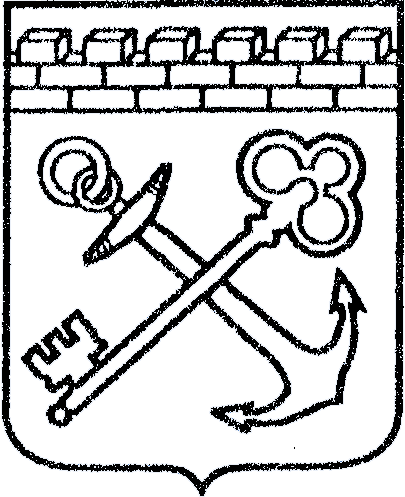 Уважаемые коллеги!Комитет по развитию малого, среднего бизнеса и потребительского рынка Ленинградской области (далее – Комитет) в соответствии с запросом АО «Корпорация «МСП» от 17 ноября 2020 года № ИЛ-09/11940 просит в срок до 2 декабря 2020 года представить в Комитет информацию о субъектах малого и среднего предпринимательства, заинтересованных в получении имущественной поддержки в виде приобретения в аренду зданий, помещений и (или) земельных участков для развития туристического бизнеса по прилагаемой форме. Приложение: на 3 стр.Председатель комитетапо развитию малого, среднегобизнеса и потребительского рынкаЛенинградской области                                                            	  С.И.	 НерушайИсп. Данилова М.Ф. 539-41-58ПРАВИТЕЛЬСТВО ЛЕНИНГРАДСКОЙ ОБЛАСТИКОМИТЕТПО РАЗВИТИЮ МАЛОГО,СРЕДНЕГО БИЗНЕСАИ ПОТРЕБИТЕЛЬСКОГО РЫНКА191311, Санкт-Петербург, Суворовский проспект, 67Для телеграмм: Санкт-Петербург, 191311Телетайп: 821022, 821025 LENOB RUТел.: (812) 710-00-16, факс: (812) 710-00-18E-mail: small.lenobl@lenreg.ru______________________ № __________________ 
  На № ______________ от ________________Главам администраций муниципальных районов (городского округа) Ленинградской области 